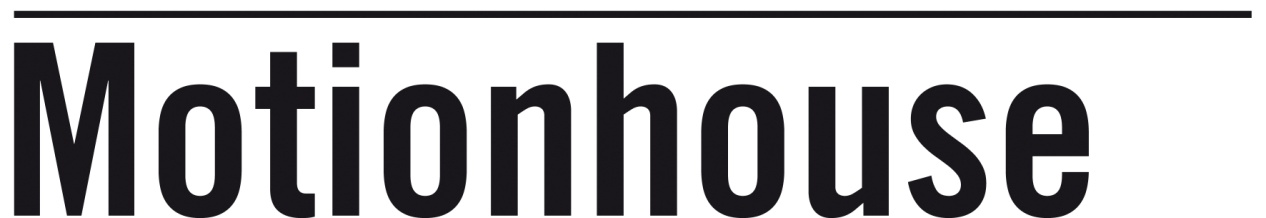 BOARD APPLICATION FORMIf possible please complete electronically andensure that your application is saved as a Word documentDeclarationI confirm that I have read this application fully. I understand that failure to give the correct information on an application for employment may result in disciplinary action, or termination of contract.  Signed:						Date:							This form, duly signed, should be emailed to us at djwl.moho@gmail.com or posted to:Jo Valentine, Motionhouse, Spencer Yard, Leamington Spa, Warwickshire CV31 3SYEQUAL OPPORTUNITIES MONITORING FORMInformation provided by you on this page will be treated in the strictest confidence and will not be distributed outside the organisation. This page is detached from the application form when your form is received and is not part of the assessment of your application or the short listing process.Gender:Male		Female     Title:Mr.		Mrs		Dr.		Miss		Ms	Other.......................Do you consider yourself to have a disability as defined under the Disability Discrimination Act 1995?Yes		No	Full NameAddressPostcodePostcodePostcodeHome Telephone NumberOther Contact Phone NumberEmail AddressDate of BirthNational Insurance NoQualifications and AwardsQualifications and AwardsQualifications and AwardsQualifications and AwardsQualifications and AwardsQualifications and AwardsQualifications and AwardsYearSubjectSubjectLevelLevelLevelGrade AttainedDetails of Employment InterestsDetails of Employment InterestsDetails of Employment InterestsDetails of Employment InterestsDetails of Employment InterestsDetails of Employment InterestsDates (From and To)Employment/Business InterestsEmployment/Business InterestsPosition Held and Nature of WorkPosition Held and Nature of WorkPosition Held and Nature of WorkDetails of Public AppointmentsDetails of Public AppointmentsDetails of Public AppointmentsDetails of Public AppointmentsDetails of Public AppointmentsDetails of Public AppointmentsDates(From and To)Name of OrganisationPosition Held and Nature of WorkPosition Held and Nature of WorkTime CommitmentTime CommitmentMembership of Professional BodiesAre you a member of a professional body?               Yes          NoIf Yes please state name of the professional body(ies):Level of membership:Your AvailabilityPlease give details of how much time you could make available to usYour AvailabilityPlease give details of how much time you could make available to usYour AvailabilityPlease give details of how much time you could make available to usYour AvailabilityPlease give details of how much time you could make available to usDays per week:Days per month:OtherConflict of InterestPlease give details of any business or other interests which might give rise to conflict of interest, and how you would address this issue should you be successful in your application.Conflict of InterestPlease give details of any business or other interests which might give rise to conflict of interest, and how you would address this issue should you be successful in your application.Conflict of InterestPlease give details of any business or other interests which might give rise to conflict of interest, and how you would address this issue should you be successful in your application.Conflict of InterestPlease give details of any business or other interests which might give rise to conflict of interest, and how you would address this issue should you be successful in your application.Conflict of InterestPlease give details of any business or other interests which might give rise to conflict of interest, and how you would address this issue should you be successful in your application.References: Please give TWO referees.  If you do NOT wish us to contact either referee before an offer is made, please place a cross in the appropriate box.References: Please give TWO referees.  If you do NOT wish us to contact either referee before an offer is made, please place a cross in the appropriate box.References: Please give TWO referees.  If you do NOT wish us to contact either referee before an offer is made, please place a cross in the appropriate box.References: Please give TWO referees.  If you do NOT wish us to contact either referee before an offer is made, please place a cross in the appropriate box.NameCapacity in which they know youFull Address & PostcodeTelephone Number & Email AddressExpression of InterestThis section gives you the opportunity to include any relevant information that may not be apparent from other information you are providing. For example to explain why you have applied for the position of Board member or to detail any additional experience and skills that you believe demonstrates your ability to fulfil the role and your interest in and commitment to the position. Do you have any disability that may require an adjustment in order for you to attend/participate in the recruitment process?Yes 				No  If you have answered Yes, please give details……………………………………………………………………………………………………………………………………………………Do you have any disability that may require an adjustment to the workplace in order for you to fulfil your duties? 	Yes 				No  If you have answered Yes, please give details……………………………………………………………………………………………………………………………………………………Where did you hear about this vacancy?…………………………………………………………..………………………………………..White - BritishPakistaniAny other Asian BackgroundWhite - IrishBangladeshiAny other Black backgroundIndianMixed White/Asian Any other White BackgroundChineseMixedWhite/Black African  Any Other (Please state)…………………Mixed White/ Black Caribbean African Any other mixed background